ՄՊՀ ՄԱՍՆԱՃՅՈՒՂԻ ԵՐԻՑՅԱՆ ՎԱՐԺԱՐԱՆ«ՀՆԱՐԱՎՈՐՈՒԹՅՈՒՆՆԵՐԻ ՀԱՐԹԱԿ»ԱՄԱՌԱՅԻՆ ԴՊՐՈՑ 2019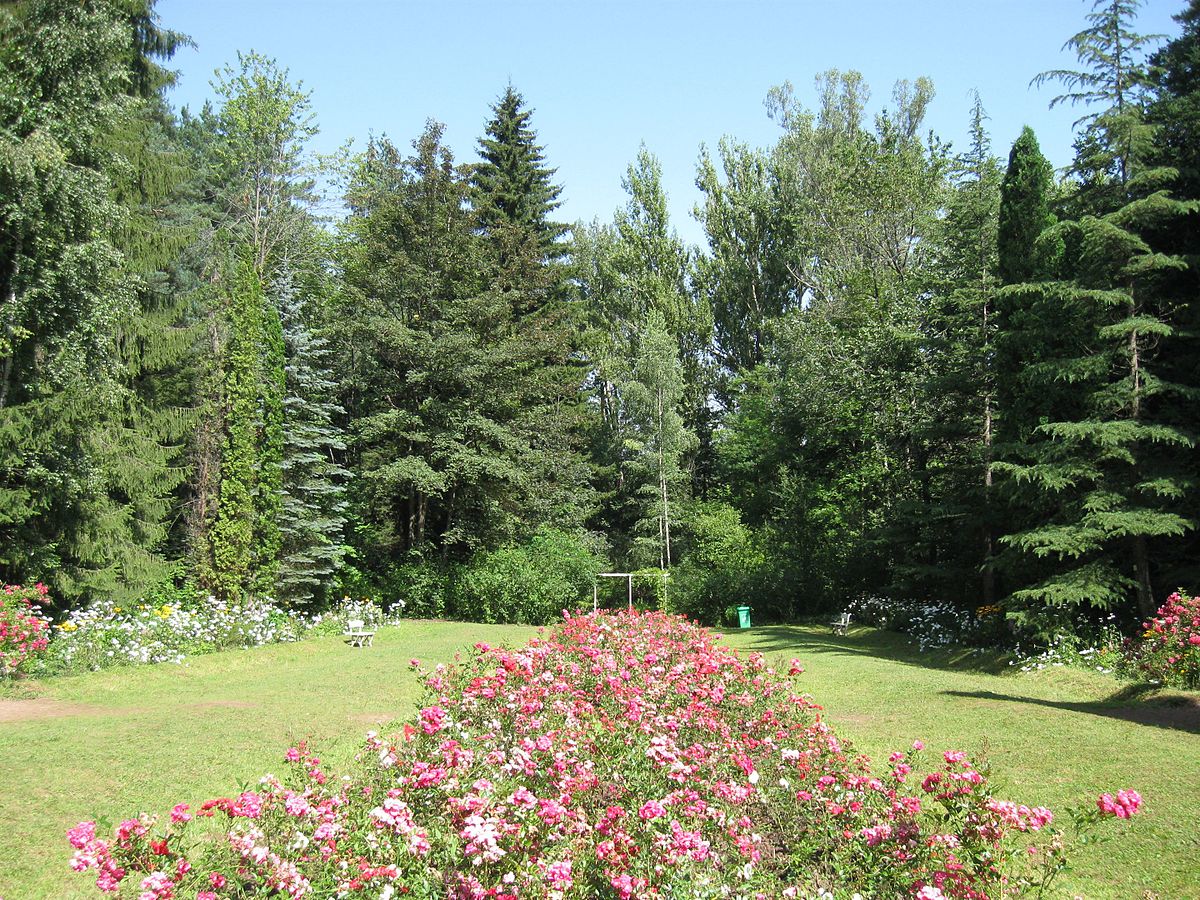 План мероприятийДата Время 19.08ДЕНЬ IЗНАКОМСТВОДЕНЬ IЗНАКОМСТВОДЕНЬ IЗНАКОМСТВОДЕНЬ IЗНАКОМСТВОДЕНЬ IЗНАКОМСТВО19.0810.00-10.30РЕГИСТРАЦИЯ УЧАСТНИКОВ ЛЕТНЕЙ ШКОЛЫ(отв. Нерсисян А.А.    Тонеян Л.А.)РЕГИСТРАЦИЯ УЧАСТНИКОВ ЛЕТНЕЙ ШКОЛЫ(отв. Нерсисян А.А.    Тонеян Л.А.)РЕГИСТРАЦИЯ УЧАСТНИКОВ ЛЕТНЕЙ ШКОЛЫ(отв. Нерсисян А.А.    Тонеян Л.А.)РЕГИСТРАЦИЯ УЧАСТНИКОВ ЛЕТНЕЙ ШКОЛЫ(отв. Нерсисян А.А.    Тонеян Л.А.)19.0810.30-11.00Торжественное открытие 3-го сезона Летней школы(отв. Балян Н. И.)(актовый зал)Торжественное открытие 3-го сезона Летней школы(отв. Балян Н. И.)(актовый зал)Торжественное открытие 3-го сезона Летней школы(отв. Балян Н. И.)(актовый зал)Торжественное открытие 3-го сезона Летней школы(отв. Балян Н. И.)(актовый зал)19.0811.00-11.30Знакомство(отв. Балян Н.И.)(конференц-зал)Знакомство(отв. Балян Н.И.)(конференц-зал)Знакомство(отв. Балян Н.И.)(конференц-зал)Знакомство(отв. Балян Н.И.)(конференц-зал)19.0811.30-12.00Кофе-брейкКофе-брейкКофе-брейкКофе-брейк19.0812.00-13.30ЭКО-САД-КВЕСТ(отв. Самвелян .К.)ЭКО-САД-КВЕСТ(отв. Самвелян .К.)ЭКО-САД-КВЕСТ(отв. Самвелян .К.)ЭКО-САД-КВЕСТ(отв. Самвелян .К.)19.0813.30-14.00ОтдыхОтдыхОтдыхОтдых19.0814.00-15.00Творческая мастерская: студия мимов,театральная студия(отв. Залакян Л. Д.Атасунц М. )(актовый зал)ГРАФФИТИ   (отв. Симонян А.)ГРАФФИТИ   (отв. Симонян А.)Занимательная математика (отв. Саргсян И.Н.)(лаборатория)19.0815.00-15.30ОбедОбедОбедОбед19.0815.30-16.30Лабораторное занятие(отв. Нерсисян А.А.)(лаборатория)Лабораторное занятие(отв. Нерсисян А.А.)(лаборатория)Практическое занятие:программа «Лиса»(отв. Самвелян Г.К.)(кб. 118)Практическое занятие:программа «Лиса»(отв. Самвелян Г.К.)(кб. 118)20.08ДЕНЬ II ДЕНЬ II ДЕНЬ II ДЕНЬ II ДЕНЬ II 20.0810.00-11.00Зарядка + спортивные игры+йога(отв. Арутюнян М. М., Атоян А.) (спортзал)Зарядка + спортивные игры+йога(отв. Арутюнян М. М., Атоян А.) (спортзал)Зарядка + спортивные игры +йога(отв. Арутюнян М.М., Атоян А.) (спортзал)Зарядка + спортивные игры +йога(отв. Арутюнян М.М., Атоян А.) (спортзал)20.0811.00-12.30Ролевая игра(отв. Самвелян К.К.)Ролевая игра(отв. Самвелян К.К.)Ролевая игра(отв. Самвелян К.К.)Ролевая игра(отв. Самвелян К.К.)20.0812.30-13.00Кофе-брейкКофе-брейкКофе-брейкКофе-брейк20.0813.00-14.00Практическое занятие:программа «Лиса»(отв. Самвелян Г.К.)(кб. 118)Творческая мастерская: студия мимов,театральная студия(отв. Залакян Л. Д., Атасунц М..)  (актовый зал)Творческая мастерская: студия мимов,театральная студия(отв. Залакян Л. Д., Атасунц М..)  (актовый зал)ГРАФФИТИ   (отв. Симонян А.)20.0814.00-14.30ОбедОбедОбедОбед20.0814.30-15.30Шахматный турнир  (отв. Акопян О.)(конференц-зал)Шахматный турнир  (отв. Акопян О.)(конференц-зал)Шахматный турнир  (отв. Акопян О.)(конференц-зал)Шахматный турнир  (отв. Акопян О.)(конференц-зал)20.0815.30-15.45ОтдыхОтдыхОтдыхОтдых20.0815.45-17.00Что?Где ?Когда?(отв. Манусаджян Н.)Что?Где ?Когда?(отв. Манусаджян Н.)Что?Где ?Когда?(отв. Манусаджян Н.)Что?Где ?Когда?(отв. Манусаджян Н.)21.0824.08ДЕНЬ IIIДЕНЬ IIIДЕНЬ IIIДЕНЬ IIIДЕНЬ III21.0824.08Поездка в СТЕПАНАВАНПоездка в СТЕПАНАВАНПоездка в СТЕПАНАВАНПоездка в СТЕПАНАВАН